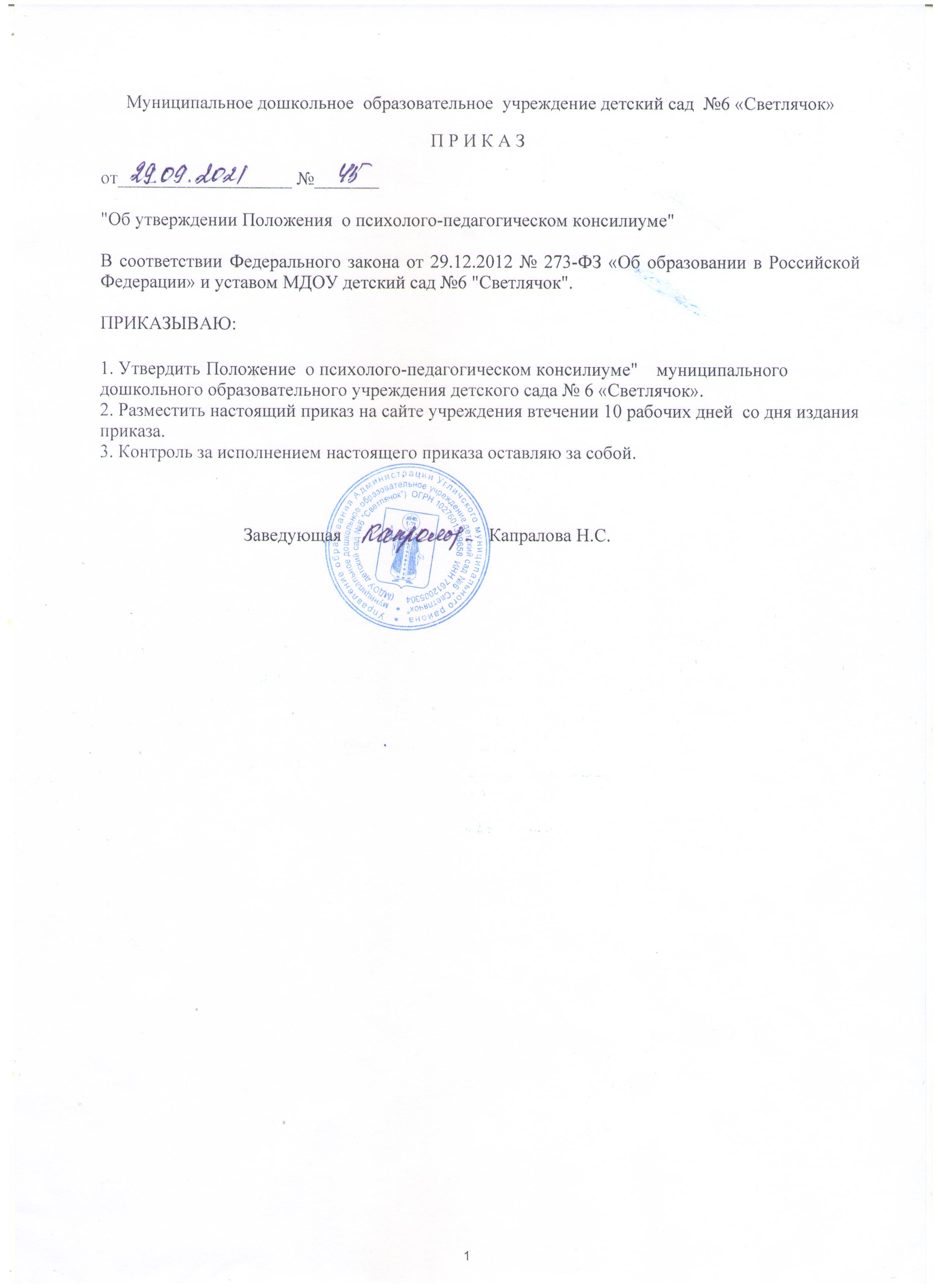 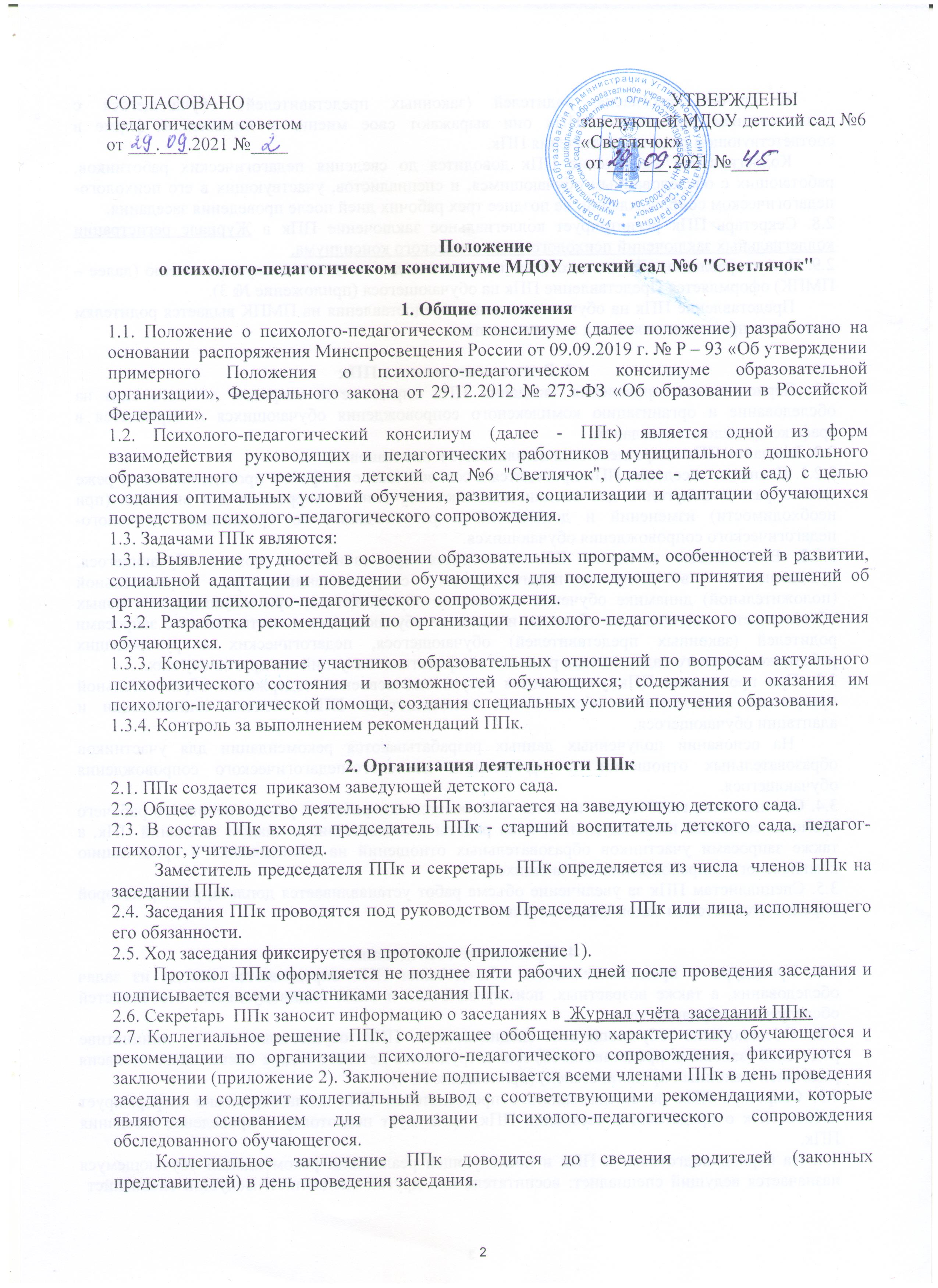 Положениео психолого-педагогическом консилиуме МДОУ детский сад №6 "Светлячок"1. Общие положения1.1. Положение о психолого-педагогическом консилиуме (далее положение) разработано на основании  распоряжения Минспросвещения России от 09.09.2019 г. № Р – 93 «Об утверждении примерного Положения о психолого-педагогическом консилиуме образовательной организации», Федерального закона от 29.12.2012 № 273-ФЗ «Об образовании в Российской Федерации».1.2. Психолого-педагогический консилиум (далее - ППк) является одной из форм взаимодействия руководящих и педагогических работников муниципального дошкольного образователного  учреждения детский сад №6 "Светлячок", (далее - детский сад) с целью создания оптимальных условий обучения, развития, социализации и адаптации обучающихся посредством психолого-педагогического сопровождения.1.3. Задачами ППк являются:1.3.1. Выявление трудностей в освоении образовательных программ, особенностей в развитии, социальной адаптации и поведении обучающихся для последующего принятия решений об организации психолого-педагогического сопровождения.1.3.2. Разработка рекомендаций по организации психолого-педагогического сопровождения обучающихся.1.3.3. Консультирование участников образовательных отношений по вопросам актуального психофизического состояния и возможностей обучающихся; содержания и оказания им психолого-педагогической помощи, создания специальных условий получения образования.1.3.4. Контроль за выполнением рекомендаций ППк.2. Организация деятельности ППк2.1. ППк создается  приказом заведующей детского сада.2.2. Общее руководство деятельностью ППк возлагается на заведующую детского сада.2.3. В состав ППк входят председатель ППк - старший воспитатель детского сада, педагог-психолог, учитель-логопед, воспитатель.Заместитель председателя ППк и секретарь  ППк определяется из числа  членов ППк на заседании ППк.2.4. Заседания ППк проводятся под руководством Председателя ППк или лица, исполняющего его обязанности.2.5. Ход заседания фиксируется в протоколе (приложение 1).Протокол ППк оформляется не позднее пяти рабочих дней после проведения заседания и подписывается всеми участниками заседания ППк.2.6. Секретарь  ППк заносит информацию о заседаниях в  Журнал учёта  заседаний ППк.2.7. Коллегиальное решение ППк, содержащее обобщенную характеристику обучающегося и рекомендации по организации психолого-педагогического сопровождения, фиксируются в заключении (приложение 2). Заключение подписывается всеми членами ППк в день проведения заседания и содержит коллегиальный вывод с соответствующими рекомендациями, которые являются основанием для реализации психолого-педагогического сопровождения обследованного обучающегося.Коллегиальное заключение ППк доводится до сведения родителей (законных представителей) в день проведения заседания.В случае несогласия родителей (законных представителей) обучающегося с коллегиальным заключением ППк они выражают свое мнение в письменной форме в соответствующем разделе заключения ППк.Коллегиальное заключение ППк доводится до сведения педагогических работников, работающих с обследованным обучающимся, и специалистов, участвующих в его психолого-педагогическом сопровождении, не позднее трех рабочих дней после проведения заседания.2.8. Секретарь ППк регистрирует коллегиальное заключение ППк в Журнале регистрации коллегиальных заключений психолого-педагогического консилиума.2.9. При направлении обучающегося на психолого-медико-педагогическую комиссию (далее – ПМПК) оформляется Представление ППк на обучающегося (приложение № 3).Представление ППк на обучающегося для предоставления на ПМПК выдается родителям (законным представителям) под личную подпись.3. Режим деятельности ППк3.1. Периодичность проведения заседаний ППк определяется запросом детского сада на обследование и организацию комплексного сопровождения обучающихся и отражается в графике проведения заседаний.3.2. Заседания ППк подразделяются на плановые и внеплановые.3.2.1. Плановые заседания ППк проводятся в соответствии с графиком проведения, но не реже одного раза в полугодие для оценки динамики обучения и коррекции для внесения (при необходимости) изменений и дополнений в рекомендации по организации психолого-педагогического сопровождения обучающихся.3.2.2. Внеплановые заседания ППк проводятся при зачислении нового обучающегося, нуждающегося в психолого-педагогическом сопровождении; при отрицательной (положительной) динамике обучения и развития обучающегося; при возникновении новых обстоятельств, влияющих на обучение и развитие обучающегося в соответствии с запросами родителей (законных представителей) обучающегося, педагогических и руководящих работников детского сада; с целью решения конфликтных ситуаций и в других случаях.3.3. При проведении ППк учитываются результаты освоения содержания образовательной программы, комплексного обследования специалистами ППк, степень социализации и адаптации обучающегося.На основании полученных данных разрабатываются рекомендации для участников образовательных отношений по организации психолого-педагогического сопровождения обучающегося.3.4. Специалисты, включенные в состав ППк, выполняют работу в рамках основного рабочего времени, составляя индивидуальный план работы в соответствии с планом заседаний ППк, а также запросами участников образовательных отношений на обследование и организацию комплексного сопровождения обучающихся.3.5. Специалистам ППк за увеличение объема работ устанавливается доплата, размер которой определяется детским садом самостоятельно.4. Проведение обследования4.1. Процедура и продолжительность обследования ППк определяются исходя из задач обследования, а также возрастных, психофизических и иных индивидуальных особенностей обследуемого обучающегося.4.2. Обследование обучающегося специалистами ППк осуществляется по инициативе родителей (законных представителей) или сотрудников детского сада с письменного согласия родителей (законных представителей) (приложение № 4).4.3. Секретарь ППк по согласованию с председателем ППк заблаговременно информирует членов ППк о предстоящем заседании ППк, организует подготовку и проведение заседания ППк.4.4. На период подготовки к ППк и последующей реализации рекомендаций обучающемуся назначается ведущий специалист: воспитатель или другой специалист. Ведущий специалист  представляет обучающегося на ППк и выходит с инициативой повторных обсуждений на ППк (при необходимости).4.5. По данным обследования каждым специалистом составляется заключение и разрабатываются рекомендации.На заседании ППк обсуждаются результаты обследования ребенка каждым специалистом, составляется коллегиальное заключение ППк.4.6. Родители (законные представители) имеют право принимать участие в обсуждении результатов освоения содержания образовательной программы, комплексного обследования специалистами ППк, степени социализации и адаптации обучающегося.5.Содержание рекомендаций ППк по организации психолого-педагогического сопровождения обучающихся5.1. Рекомендации ППк по организации психолого-педагогического сопровождения обучающегося с ограниченными возможностями здоровья конкретизируют, дополняют рекомендации ПМПК и могут включать в том числе:− разработку адаптированной основной общеобразовательной программы;− разработку индивидуального учебного плана обучающегося;− адаптацию учебных и контрольно-измерительных материалов;− предоставление услуг тьютора, ассистента (помощника), оказывающего обучающемуся необходимую техническую помощь, тифлопереводу, , в том числе на период адаптации обучающегося в детском саду/полугодие, учебный год/на постоянной основе;− другие условия психолого-педагогического сопровождения в рамках компетенции детского сада.5.2. Рекомендации ППк по организации психолого-педагогического сопровождения обучающегося на основании медицинского заключения могут включать условия обучения, воспитания и развития, требующие организации обучения по индивидуальному учебному плану, учебному расписанию, медицинского сопровождения, в том числе:− организацию дополнительной двигательной нагрузки в течение дня/снижение двигательной нагрузки;− предоставление дополнительных перерывов для приема пищи, лекарств;− предоставление услуг ассистента (помощника), оказывающего обучающимся необходимую техническую помощь;− другие условия психолого-педагогического сопровождения в рамках компетенции детского сада.5.3. Рекомендации ППк по организации психолого-педагогического сопровождения обучающегося, испытывающего трудности в освоении основных общеобразовательных программ, развитии и социальной адаптации, могут включать в том числе:− проведение групповых и (или) индивидуальных коррекционно-развивающих и компенсирующих занятий с обучающимся;− разработку индивидуального учебного плана обучающегося;− адаптацию учебных и контрольно-измерительных материалов;− профилактику асоциального (девиантного) поведения обучающегося;− другие условия психолого-педагогического сопровождения в рамках компетенции детского сада.5.4. Рекомендации по организации психолого-педагогического сопровождения обучающихся реализуются на основании письменного согласия родителей (законных представителей).Приложение № __ к Положению о психолого-педагогическом консилиуме, утвержденному _____________Протокол заседания психолого-педагогического консилиума________________ № _______Председатель – _______________________________________________Секретарь – __________________________________________________Присутствовали: члены ППк___________________________________________________________________________________________________________________________________________________________________________________________Отсутствовали: __ человек.ПОВЕСТКА ДНЯ:___________________________________________________________________________ _____________________________________.___________________________________________.__________________________________________.1. СЛУШАЛИ:____________ – представила информацию об обучающемся _____________.ВЫСТУПИЛИ:По существу доклада замечаний и вопросов не поступило.РЕШИЛИ:Провести обследование обучающегося ______________2. СЛУШАЛИ:___________ – изложила условия и процедуру обследования.ВЫСТУПИЛИ:По существу доклада замечаний и вопросов не поступило.РЕШИЛИ:____________________________________________________________________________ ____________________________________________________________________________3. СЛУШАЛИ:___________ – подвела итоги обследования, предложила обобщенные рекомендации.ВЫСТУПИЛИ:___________ – высказала замечания по рекомендациям по вопросу условий обучения ___________ и предоставления ему тьютора.РЕШИЛИ:Оформить коллегиальное заключение для ______________.Приложения:1) характеристики ______________;2) копии рабочих тетрадей ______________.Председатель _______________ _______________Члены ППк _______________ ______________________________ ______________________________ ______________________________ _______________Приложение № __ к Положению о психолого-педагогическом консилиуме, утвержденному _____________________________________________________________________ ______________________________ ______________________________Коллегиальное заключение психолого-педагогического консилиума____________ № 1Общие сведенияФ. И. О. обучающегося:Дата рождения обучающегося:Класс/группа:Образовательная программа:Причина направления на ППк:Коллегиальное заключение ППк<…>Рекомендации педагогам<…>Рекомендации родителям<…>Приложение:1) _______________________________________________;2) _______________________________________________.Председатель ________________ ______________Члены ППк ________________ ______________________________ ______________________________ ______________________________ ______________С решением ознакомлен(а) /подпись и Ф. И. О. (полностью) родителя (законного представителя)С решением согласен(на) /подпись и Ф. И. О. (полностью) родителя (законного представителя)С решением согласен(на) частично, не согласен(на) с пунктами:подпись и Ф. И. О. (полностью) родителя (законного представителя)Приложение № __ к Положению о психолого-педагогическом консилиуме, утвержденному ______________Схема составления представления психолого-педагогического консилиума на обучающегося для предоставления на ПМПК(Ф. И. О., дата рождения, группа/класс)Общие сведения:– дата поступления в образовательную организацию;– программа обучения (полное наименование);– форма организации образования:1) в группе/классе:группа – комбинированной направленности, компенсирующей направленности, общеразвивающая, присмотра и ухода, кратковременного пребывания, Лекотека и др.;класс – общеобразовательный, отдельный для обучающихся с...;2) на дому;3) в форме семейного образования;4) сетевая форма реализации образовательных программ;5) с применением дистанционных технологий;– факты, способные повлиять на поведение и успеваемость ребенка (в образовательной организации): переход из одной образовательной организации в другую образовательную организацию (причины), перевод в состав другого класса, замена учителя начальных классов (однократная, повторная), межличностные конфликты в среде сверстников; конфликт семьи с образовательной организацией, обучение на основе индивидуального учебного плана, надомное обучение, повторное обучение, наличие частых, хронических заболеваний или пропусков учебных занятий и др.;– состав семьи (перечислить, с кем проживает ребенок: родственные отношения и количество детей/взрослых);– трудности, переживаемые в семье (материальные, хроническая психотравматизация, особо отмечается наличие жестокого отношения к ребенку, факт проживания совместно с ребенком родственников с асоциальным или антисоциальным поведением, психическими расстройствами – в том числе братья/сестры с нарушениями развития, а также переезд в другие социокультурные условия менее чем три года назад, плохое владение русским языком одного или нескольких членов семьи, низкий уровень образования членов семьи, больше всего занимающихся ребенком).Информация об условиях и результатах образования ребенка в образовательной организации:1. Краткая характеристика познавательного, речевого, двигательного, коммуникативно-личностного развития ребенка на момент поступления в образовательную организацию: качественно в соотношении с возрастными нормами развития (значительно отставало, отставало, неравномерно отставало, частично опережало).2. Краткая характеристика познавательного, речевого, двигательного, коммуникативно-личностного развития ребенка на момент подготовки характеристики: качественно в соотношении с возрастными нормами развития (значительно отстает, отстает, неравномерно отстает, частично опережает).3. Динамика (показатели) познавательного, речевого, двигательного, коммуникативно-личностного развития (по каждой из перечисленных линий): крайне незначительная, незначительная, неравномерная, достаточная.4. Динамика (показатели) деятельности (практической, игровой, продуктивной) за период нахождения в образовательной организации.5. Динамика освоения программного материала:– программа, по которой обучается ребенок (авторы или название ОП/АОП);– соответствие объема знаний, умений и навыков требованиям программы, или для обучающегося по программе дошкольного образования: достижение целевых ориентиров (в соответствии с годом обучения), или для обучающегося по программе основного, среднего, профессионального образования: достижение образовательных результатов в соответствии с годом обучения в отдельных образовательных областях (фактически отсутствует, крайне незначительна, невысокая, неравномерная).6. Особенности, влияющие на результативность обучения: мотивация к обучению (фактически не проявляется, недостаточная, нестабильная), сензитивность в отношениях с педагогами в учебной деятельности (на критику обижается, дает аффективную вспышку протеста, прекращает деятельность, фактически не реагирует, др.), качество деятельности при этом (ухудшается, остается без изменений, снижается), эмоциональная напряженность при необходимости публичного ответа, контрольной работы и пр. (высокая, неравномерная, нестабильная, не выявляется), истощаемость (высокая, с очевидным снижением качества деятельности и пр., умеренная, незначительная) и др.7. Отношение семьи к трудностям ребенка (от игнорирования до готовности к сотрудничеству), наличие других родственников или близких людей, пытающихся оказать поддержку, факты дополнительных (оплачиваемых родителями) занятий с ребенком (занятия с логопедом, дефектологом, психологом, репетиторство).8. Получаемая коррекционно-развивающая, психолого-педагогическая помощь (конкретизировать) (занятия с логопедом, дефектологом, психологом, учителем начальных классов – указать длительность, то есть когда начались/закончились занятия), регулярность посещения этих занятий, выполнение домашних заданий этих специалистов.9. Характеристики взросления:– хобби, увлечения, интересы (перечислить, отразить их значимость для обучающегося, ситуативность или постоянство пристрастий, возможно наличие травмирующих переживаний, например запретили родители, исключили из секции, перестал заниматься из-за нехватки средств и т. п.);– характер занятости во внеучебное время (имеет ли круг обязанностей, как относится к их выполнению);– отношение к учебе (наличие предпочитаемых предметов, любимых учителей);– отношение к педагогическим воздействиям (описать воздействия и реакцию на них);– характер общения со сверстниками, одноклассниками (отвергаемый или оттесненный, изолированный по собственному желанию, неформальный лидер);– значимость общения со сверстниками в системе ценностей обучающегося (приоритетная, второстепенная);– значимость виртуального общения в системе ценностей обучающегося (сколько времени, по его собственному мнению, проводит в социальных сетях);– способность критически оценивать поступки свои и окружающих, в том числе антиобщественные проявления (не сформирована, сформирована недостаточно, сформирована «на словах»);– самосознание (самооценка);– принадлежность к молодежной субкультуре(ам);– особенности психосексуального развития;– религиозные убеждения (не актуализирует, навязывает другим);– отношения с семьей (описание известных педагогам фактов: кого слушается, к кому привязан, либо эмоциональная связь с семьей ухудшена/утрачена);– жизненные планы и профессиональные намерения.Поведенческие девиации:– совершенные в прошлом или текущие правонарушения;– наличие самовольных уходов из дома, бродяжничество;– проявления агрессии (физической и/или вербальной) по отношению к другим (либо к животным), склонность к насилию;– оппозиционные установки (спорит, отказывается) либо негативизм (делает наоборот);– отношение к курению, алкоголю, наркотикам, другим психоактивным веществам (пробы, регулярное употребление, интерес, стремление, зависимость);– сквернословие;– проявления злости и/или ненависти к окружающим (конкретизировать);– отношение к компьютерным играм (равнодушен, интерес, зависимость);– повышенная внушаемость (влияние авторитетов, влияние дисфункциональных групп сверстников, подверженность влиянию моды, средств массовой информации и пр.);– дезадаптивные черты личности (конкретизировать).10. Информация о проведении индивидуальной профилактической работы (конкретизировать).11. Общий вывод о необходимости уточнения, изменения, подтверждения образовательного маршрута, создания условий для коррекции нарушений развития и социальной адаптации и/или условий проведения индивидуальной профилактической работы.Дата составления документа.Подпись председателя ППк. Печать образовательной организации.Дополнительно:1. Для обучающегося по АОП – указать коррекционно-развивающие курсы, динамику в коррекции нарушений.2. Приложением к Представлению для школьников является табель успеваемости, заверенный личной подписью руководителя образовательной организации (уполномоченного лица), печатью образовательной организации.3. Представление заверяется личной подписью руководителя образовательной организации (уполномоченного лица), печатью образовательной организации.4. Представление может быть дополнено исходя из индивидуальных особенностей обучающегося.Приложение № __ к Положению о психолого-педагогическом консилиуме, утвержденному _____________Согласие родителей (законных представителей) обучающегося на проведение психолого-педагогического обследования специалистами ППкЯ, _____________________, паспорт _____________ выдан ________________________ _____________, являясь родителем (законным представителем) ____________________ _____________ года рождения, обучающегося в ______________, выражаю согласие на проведение психолого-педагогического обследования.__________________ _______________ _______________________(дата) (подпись) (расшифровка подписиСОГЛАСОВАНОПедагогическим советомот ___.___.2021 №____УТВЕРЖДЕНЫ                заведующей МДОУ детский сад №6                    «Светлячок»                 от ___.___.2021 №____